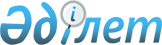 О подписании Протокола к Соглашению между Республикой Казахстан и Азербайджанской Республикой о разграничении дна Каспийского моря между Республикой Казахстан и Азербайджанской РеспубликойУказ Президента Республики Казахстан от 27 февраля 2003 года N 1030      Постановляю: 

      1. Одобрить проект Протокола к Соглашению между Республикой Казахстан и Азербайджанской Республикой о разграничении дна Каспийского моря между Республикой Казахстан и Азербайджанской Республикой. 

      2. Уполномочить Абусеитова Кайрата Хуатовича - первого вице-Министра иностранных дел Республики Казахстан подписать от имени Республики Казахстан Протокол к Соглашению между Республикой Казахстан и Азербайджанской Республикой о разграничении дна Каспийского моря, разрешив вносить в него изменения и дополнения, не имеющие принципиального характера. 

      3. Настоящий Указ вступает в силу со дня подписания.       Президент 

      Республики Казахстан       (Примечание РЦПИ: текст проекта Протокола не прилагался. 

                        См. P030194 ) 
					© 2012. РГП на ПХВ «Институт законодательства и правовой информации Республики Казахстан» Министерства юстиции Республики Казахстан
				